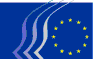 Europeiska ekonomiska och sociala kommittén EESK:s pris till det civila samhälletFörsäkran på heder och samvete om uteslutnings- och behörighetskriterierUndertecknad [namn på den person som undertecknar detta formulär] företräderFörsäkran om uteslutningskriterier behöver inte lämnas om samma försäkran redan har lämnats i en annan tävling eller ett annat offentligt upphandlingsförfarande vid EESK, förutsatt att situationen inte förändrats sedan dess och försäkran lämnats högst ett år tidigare.I så fall intygar undertecknad att personen redan lämnat samma försäkran om uteslutningskriterier i ett tidigare förfarande och att situationen inte förändrats sedan dess:Uteslutning av personenUteslutning av fysiska eller juridiska personer med befogenhet att företräda, fatta beslut för eller utöva kontrollerande inflytande över den juridiska personen samt av verkliga huvudmänAvser inte fysiska personer. Sökande som är fysiska personer ska radera följande del.Uteslutning av fysiska eller juridiska personer med obegränsat ekonomiskt ansvar för den juridiska personens skulderSkäl till uteslutning från tävlingenAvhjälpande åtgärderOm ”JA” kryssats för avseende något av uteslutningskriterierna ska personen visa sin tillförlitlighet genom att ange vilka åtgärder som vidtagits för att avhjälpa den situation som kan leda till uteslutning. Detta kan till exempel vara tekniska, organisatoriska och personalmässiga åtgärder som vidtagits för att undvika att situationen upprepas, kompensera för skada, betala böter, skatter eller sociala avgifter. Styrkande handlingar som visar de avhjälpande åtgärderna ska bifogas denna försäkran. Detta gäller inte de situationer som avses i led d i denna försäkran.Styrkande handlingar på begäranPersonen ska på den upphandlande myndighetens begäran inom utsatt tid lämna uppgifter om fysiska eller juridiska personer som ingår i dess förvaltnings-, lednings- eller tillsynsorgan, eller andra med befogenhet att företräda, fatta beslut för eller utöva kontrollerande inflytande över den, däribland fysiska och juridiska personer i ägande- och kontrollstrukturerna och verkliga huvudmän. Personen ska även lämna följande styrkande handlingar avseende sig själv, fysiska eller juridiska personer vars kapacitet personen är beroende av, underleverantörer samt fysiska eller juridiska personer med obegränsat ekonomiskt ansvar för personens skulder:I de situationer som avses i led a, c, d, f, g och h måste ett aktuellt utdrag ur ett officiellt register tillhandahållas eller, om ett sådant inte kan uppbringas, en aktuell handling med samma bevisvärde, utfärdad av en rättslig eller administrativ myndighet i det land där personen är etablerad, som visar att kraven är uppfyllda. I den situation som avses i led b ovan krävs aktuella intyg eller skrivelser från de behöriga myndigheterna i det berörda landet. Handlingarna måste styrka att personen har betalat alla lagstadgade skatter och sociala avgifter, t.ex. moms, inkomstskatt (gäller endast fysiska personer), bolagsskatt (gäller endast juridiska personer) och arbetsgivaravgifter eller egenavgifter. Om någon av dessa handlingar inte utfärdas i det berörda landet får personen lämna in en edsvuren försäkran som gjorts hos en rättslig myndighet eller notarius publicus eller en försäkran på heder och samvete som gjorts hos en administrativ myndighet eller en behörig branschorganisation i det land personen har sitt säte eller sin hemvist.Inga handlingar behöver lämnas in om styrkande handlingar redan har lämnats i samband med en annan tävling eller ett annat offentligt upphandlingsförfarande vid EESK. Handlingarna får inte vara äldre än ett år räknat från den dag de begärts in av den upphandlande myndigheten och ska fortfarande vara giltiga. Undertecknad intygar att personen redan tillhandahållit handlingarna i ett tidigare förfarande och att situationen inte förändrats sedan dess. Behörighetskriterier Styrkande handlingar för urvalUndertecknad intygar att personen på begäran och utan dröjsmål kan tillhandahålla de styrkande handlingar som krävs enligt de relevanta avsnitten i tävlingsreglerna och som inte är elektroniskt tillgängliga.Inga handlingar behöver lämnas in om styrkande handlingar redan har lämnats i samband med en annan tävling eller ett annat offentligt upphandlingsförfarande vid EESK. Handlingarna får inte vara äldre än ett år räknat från den dag de begärts in av den upphandlande myndigheten och ska fortfarande vara giltiga. Undertecknad intygar att personen redan tillhandahållit handlingarna i ett tidigare förfarande och att situationen inte förändrats sedan dess.Personen kan avvisas från tävlingen och bli föremål för administrativa påföljder (uteslutning eller ekonomiska påföljder) om någon av de försäkringar eller uppgifter som lämnats för att få delta i förfarandet visar sig vara oriktiga.Fullständigt namn	Datum	Namnteckning(fysisk person) sig själv(juridisk person) nedanstående juridiska person: Id- eller passnummer:(nedan kallad ”personen”)Fullständig benämning:Officiell juridisk form:Organisationsnummer:Fullständig officiell adress:Momsregistreringsnummer:(nedan kallad ”personen”)Datum för försäkranFullständig hänvisning till tidigare förfarandeHärmed försäkrar jag att någon av följande situationer gäller den fysiska eller juridiska personen:JANEJPersonen är i konkurs eller likvidation, är föremål för tvångsförvaltning, har ingått ackordsuppgörelse med borgenärer, har avbrutit sin näringsverksamhet, eller är i en motsvarande situation till följd av något liknande förfarande enligt EU:s eller medlemsstaternas lagar och andra författningar.Det har i en lagakraftvunnen dom eller ett slutligt administrativt beslut fastställts att personen inte har fullgjort sina skyldigheter att betala skatt eller sociala avgifter enligt tillämplig lagstiftning.Det har i en lagakraftvunnen dom eller ett slutligt administrativt beslut fastställts att personen har gjort sig skyldig till ett allvarligt fel i yrkesutövningen genom överträdelse av tillämpliga lagar och författningar eller yrkesetiska regler för det yrke inom vilket denne är verksam, eller uppsåtligen eller av grov oaktsamhet företett ett rättsstridigt beteende som påverkar den yrkesmässiga trovärdigheten, till exempel genom attpå ett bedrägligt eller oaktsamt sätt lämna vilseledande uppgifter som underlag för kontrollen av uteslutningskriterier, urvalskriterier samt avtalets eller överenskommelsens fullgörande,ingå överenskommelser med andra i syfte att snedvrida konkurrensen, göra intrång i immateriella rättigheter, försöka påverka den upphandlande myndighetens beslut under tilldelningsförfarandet, försöka erhålla konfidentiella uppgifter som kan ge otillbörliga fördelar under tilldelningsförfarandet. Det har i en lagakraftvunnen dom fastställts att personen har gjort sig skyldig till följande:Bedrägeri, i den mening som avses i artikel 3 i direktiv (EU) 2017/1371 och artikel 1 i konventionen om skydd av Europeiska gemenskapernas finansiella intressen, vilken upprättades genom rådets akt av den 26 juli 1995.Korruption, i den mening som avses i artikel 4.2 i direktiv (EU) 2017/1371 och artikel 3 i konvention om kamp mot korruption som tjänstemän i Europeiska gemenskaperna eller Europeiska unionens medlemsstater är delaktiga i, vilken upprättades genom rådets akt av den 26 maj 1997, sådana gärningar som avses i artikel 2.1 i rådets rambeslut 2003/568/RIF eller korruption i den mening som avses i annan tillämplig lagstiftning.Beteenden med koppling till kriminella organisationer i den mening som avses i artikel 2 i rådets rambeslut 2008/841/RIF.Penningtvätt eller finansiering av terrorism i den mening som avses i artikel 1.3, 1.4 och 1.5 i Europaparlamentets och rådets direktiv (EU) 2015/849.Terroristbrott eller brott med anknytning till terroristverksamhet i den mening som avses i artikel 1 respektive artikel 3 i rådets rambeslut 2002/475/RIF, eller anstiftan, medhjälp eller försök att begå sådana brott som avses i artikel 4 i rambeslutet.Barnarbete eller andra människohandelsbrott i den mening som avses i artikel 2 i Europaparlamentets och rådets direktiv 2011/36/EU.Personens fullgörande av ett avtal eller en överenskommelse som finansieras via unionens budget har uppvisat sådana brister i fråga om de huvudsakliga skyldigheterna att avtalet sagts upp i förtid, avtalsviten eller andra avtalsenliga påföljder tillämpats eller att bristerna upptäckts vid kontroll, revision eller utredningar som utförts av en upphandlande myndighet, Europeiska byrån för bedrägeribekämpning (Olaf) eller revisionsrätten. Det har i en lagakraftvunnen dom eller ett slutligt administrativt beslut fastställts att personen har gjort sig skyldig till oegentligheter i den mening som avses i artikel 1.2 i rådets förordning (EG, Euratom) nr 2988/95.Det har i en lagakraftvunnen dom eller ett slutligt administrativt beslut fastställts att personen har skapat en enhet i en annan jurisdiktion i syfte att kringgå skattemässiga, sociala eller andra rättsliga skyldigheter i den jurisdiktion där personen har sitt säte, sin centrala administration eller sin huvudsakliga verksamhet.(för juridiska personer) Det har i en lagakraftvunnen dom eller ett slutligt administrativt beslut fastställts att personen har skapats i det syfte som avses i led g.I de situationer som avses i led c–h ovan är något av följande tillämpligt på personen:Uppgifter som framkommit vid revision eller utredningar som utförts av Europeiska åklagarmyndigheten när den inrättats, revisionsrätten, Europeiska byrån för bedrägeribekämpning (Olaf) eller internrevisionen eller vid övrig granskning, revision eller kontroll som utförts på begäran av en utanordnare vid någon av EU:s institutioner, organ eller byråer.Icke slutliga administrativa beslut som kan medföra att disciplinära påföljder vidtas av det behöriga tillsynsorgan som ska kontrollera att yrkesetiska regler följs. Uppgifter som avses i beslut från enheter eller personer som anförtrotts uppgifter i samband med genomförandet av EU:s budget.Uppgifter som överlämnats av medlemsstater som genomför unionsfinansiering.Beslut från kommissionen om överträdelse av unionens konkurrensrätt eller från nationella behöriga myndigheter om överträdelse av unionens konkurrensrätt eller nationell konkurrensrätt.Beslut om uteslutning som fattas av en utanordnare vid någon av EU:s institutioner, organ eller byråer. Undertecknad försäkrar att någon av följande situationer gäller för en fysisk eller juridisk person vilken ingår i den ovannämnda juridiska personens förvaltnings-, lednings- eller tillsynsorgan, eller vilken är behörig att företräda, fatta beslut eller utöva kontrollerande inflytande över den ovannämnda juridiska personen (såsom direktörer, medlemmar i styrelse- eller tillsynsorgan och fysiska eller juridiska personer med aktiemajoritet) eller vilken är den juridiska personens verkliga huvudman (i den mening som avses i artikel 3.6 i direktiv (EU) 2015/849): JANEJEj tillämpligtSituation c ovan (allvarligt fel i yrkesutövningen)Situation d ovan (bedrägeri, korruption eller andra brott)Situation e ovan (väsentliga brister i fullgörandet av avtalet)Situation f ovan (oegentlighet)Situation g ovan (skapande av en enhet i syfte att kringgå rättsliga skyldigheter)Situation h ovan (skapande av en juridisk person i syfte att kringgå rättsliga skyldigheter) Härmed försäkrar jag att någon av följande situationer gäller för en fysisk eller juridisk person med obegränsat ekonomiskt ansvar för den juridiska personens skulder: JANEJEj tillämpligtSituation a ovan (konkurs)Situation b ovan (försummande av skatter eller sociala avgifter)Härmed försäkrar jag följande i fråga om personen:JANEJPersonen har tidigare deltagit i utarbetandet av prisreglerna för denna tävling, vilket lett till en sådan överträdelse av likabehandlingsprincipen och snedvridning av konkurrensen mellan de tävlande som inte kan avhjälpas. HandlingFullständig hänvisning till tidigare förfarandeLägg till så många rader som behövs.Härmed försäkrar jag att personen uppfyller de behörighetskriterier som är tillämpliga på den enligt tävlingsreglerna:JANEJEj tillämpligtPersonen uppfyller de behörighetskriterier för sökande som anges i punkt 3.1 i tävlingsreglerna.HandlingFullständig hänvisning till tidigare förfarandeLägg till så många rader som behövs.